30 Ezequiel Profeta   (Libro de Ezequiel)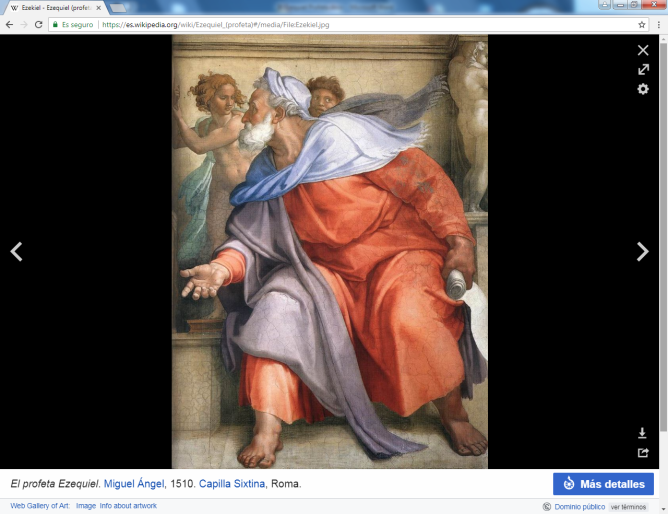      Ezequiel fue el profeta que dios destino para que consolara a los cautivos de los asirios , al menos a aquellos que habían seguido siendo adoradores de Yaweh y no habían caido en la iodolatria frecuente en el Reino de Istrael. Era probablemente un sacerdote, de los que a veces vivían entre la gtente del peublo. y que también fue llevado como cautivo.   Los anuncios y profecía en el libro que se le atribuye son de los años 595 a 570 a.C.. No falta quien le atribuye su ministerio en la misma Babilonia. Es posible que, una vez que él recobró la libertad y el imperio de Babilonia absorbió al de Nínive, pudo moverse por toda la Mesopotamia.  Parece que fue llevado cautivo a Babilonia junto con el rey Joaquim de Judá (597 a. C.) y permaneció en una ciudad de Mesopotamia llamada Tel-Abib, cerca de Nipur en Caldea, a orillas del río Cobar. Estaba casado (Ezequiel 24, 18), era hijo de Buzí, y pertenecía al linaje sacerdotal. Cinco años después, a los treinta de edad (cf. 1, 1),  ya como cautivo, Yahvé lo llamó al cargo de profeta de los desterrados durante 22 años, hasta el año 570 a. C. ​ Trató de que los cautivos siguieran tributando sacrificios y elevando plegarias al Dios verdadero revelado a sus padres.  Y trató de que no cayeran en la idolatría de los pueblos que los habían llevado cautivos.    En sus profecías habla de la misericordia de Dios y de la esperanza de que el templo de Jerusalén sería reconstruido pronto y que muchos cautivos podría regresar a su patria.  Por eso se le llamó muchas veces “profeta de la esperanza”.      Ezequiel tuvo diversas revelaciones divinas o al menos usa el género de las visiones que Dios concede al que elige como profeta, que es anunciador de la voluntad divina. Sea lo que sea, su estilo es excelente, muy culto, propio de un sacerdote del templo, o relacionado con el templo, muy conocedor de la historia del pueblo y de las necesidades de los desterrados.    Alguna de sus visiones, o de sus descripciones son interesantes. Por ejemplo de la que vio un carro que se movía en las cuatro direcciones haciendo que el mundo entero, en sus cuatro partes, está bajo los ojos de Dios y sigue sus caminos.  No menos interesantes son otras visiones como  la de una  ciudad elegida, que resultó abrasada por el castigo y que será restaurada por la misericordia de Dios.     Y hermosa es la visión de la viña que es podada, pero se repone; o de las dos águilas a las que una vid alimenta y fortaleza: o del Rey mesías que vendrá y dominará la tierra.  Sus metáforas y visiones, en forma de parábolas, hacen de él un profeta literato, que lleva por el camino de la fantasía a los sufren el destierro pero esperan en el regreso.        Ezequiel vivió en la misma época que el profeta Jeremías. Pero empezó a actuar como profeta cuando fue apresado y enviado al destierro. Allí vio como los otros desterrados sufrían y sintió el deseo de sembrar confianza  anunciando que Dios castigaba al pueblo, pero no le destruía: sólo le desterraba y no tardaría hacerle volver, para que llevara una vida conforme a la voluntad del Señor.   Especial lucha tuvo contra los falsos profetas  pesar de las calamidades del destierro que desanimaban a los cautivos no dejaban de anunciar más castigos. Ezequiel abrigaba esperanzas de que el cautiverio terminaría pronto y de que Yawéh restauraría la santa ciudad de Jerusalén y su Templo.    Con la caída de Jerusalén y la destrucción del Templo, no pocos habían perdido la fe. La misión de Ezequiel consistió en combatir la idolatría, la corrupción por las malas costumbres, y las ideas erróneas acerca del pronto regreso a Jerusalén; para consolar a su pueblo, predicó la esperanza del tiempo mesiánico.​    El Libro de Ezequiel comprende un prólogo, que relata el llamamiento del profeta (caps. 1-3), y tres partes principales: la primera (caps. 4-24) comprende las profecías acerca de la ruina de Jerusalén; la segunda (caps. 25-32), el castigo de los pueblos enemigos de Judá;​ y la tercera (caps. 33-48), la restauración. ​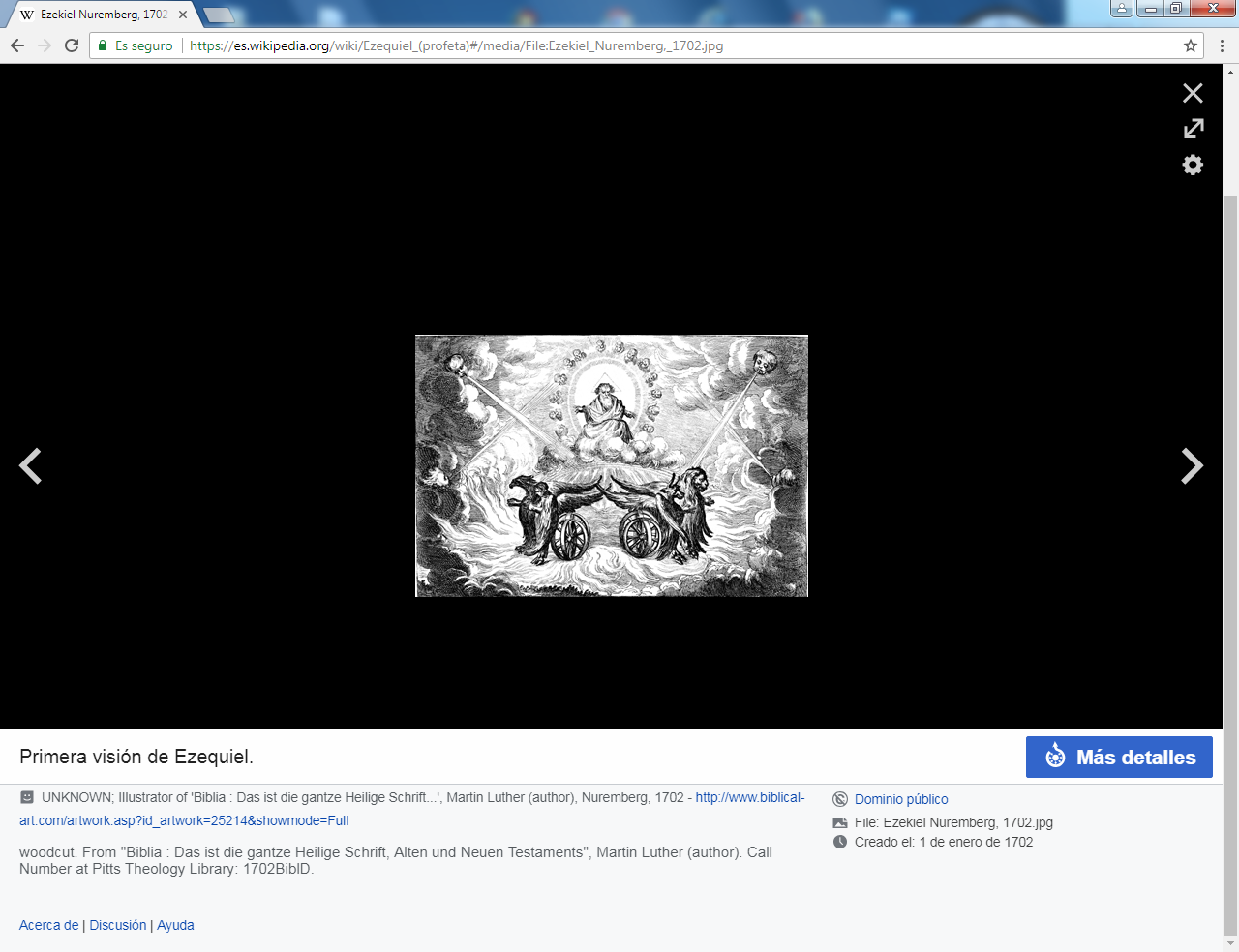 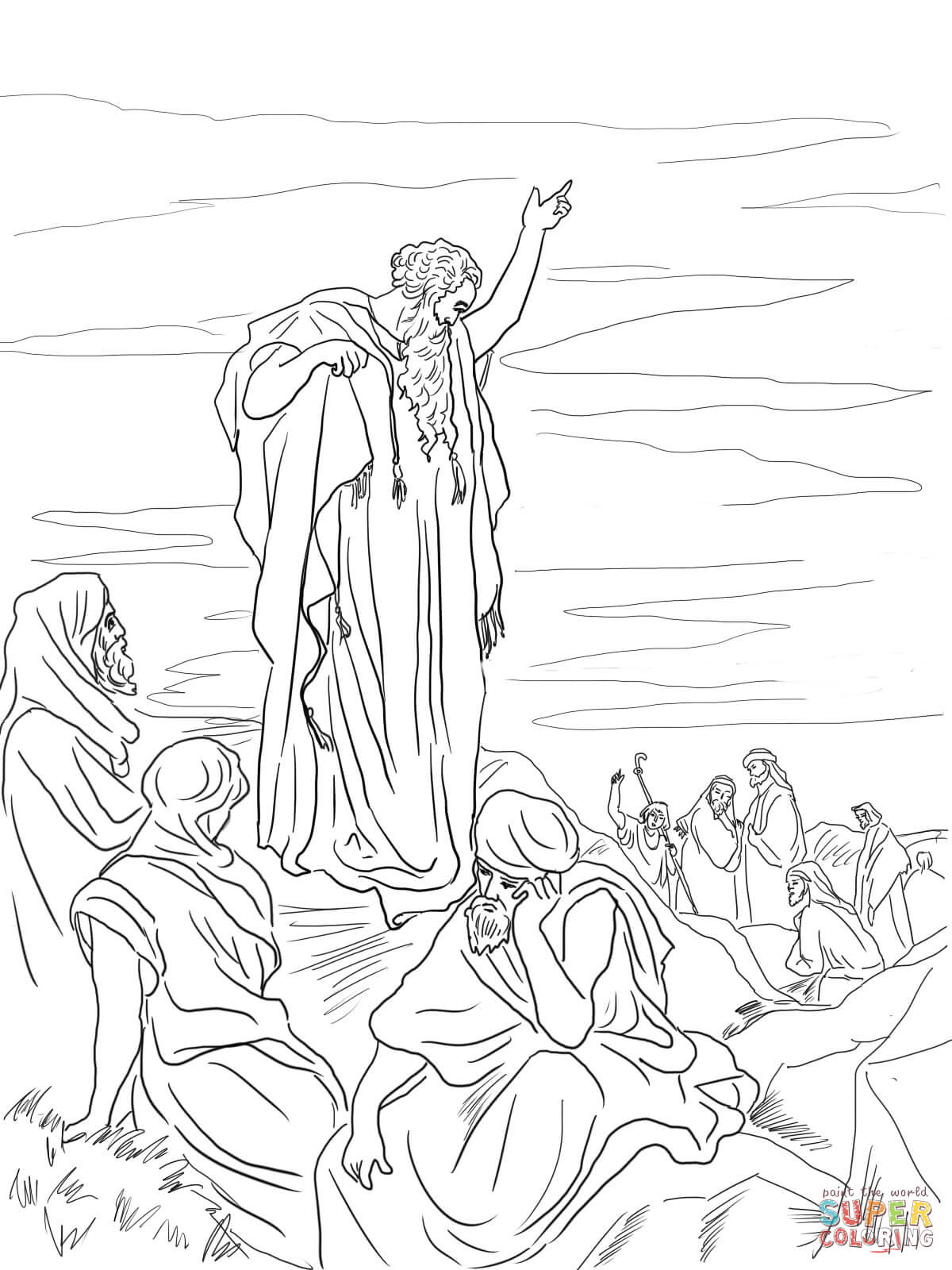 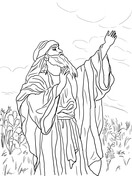 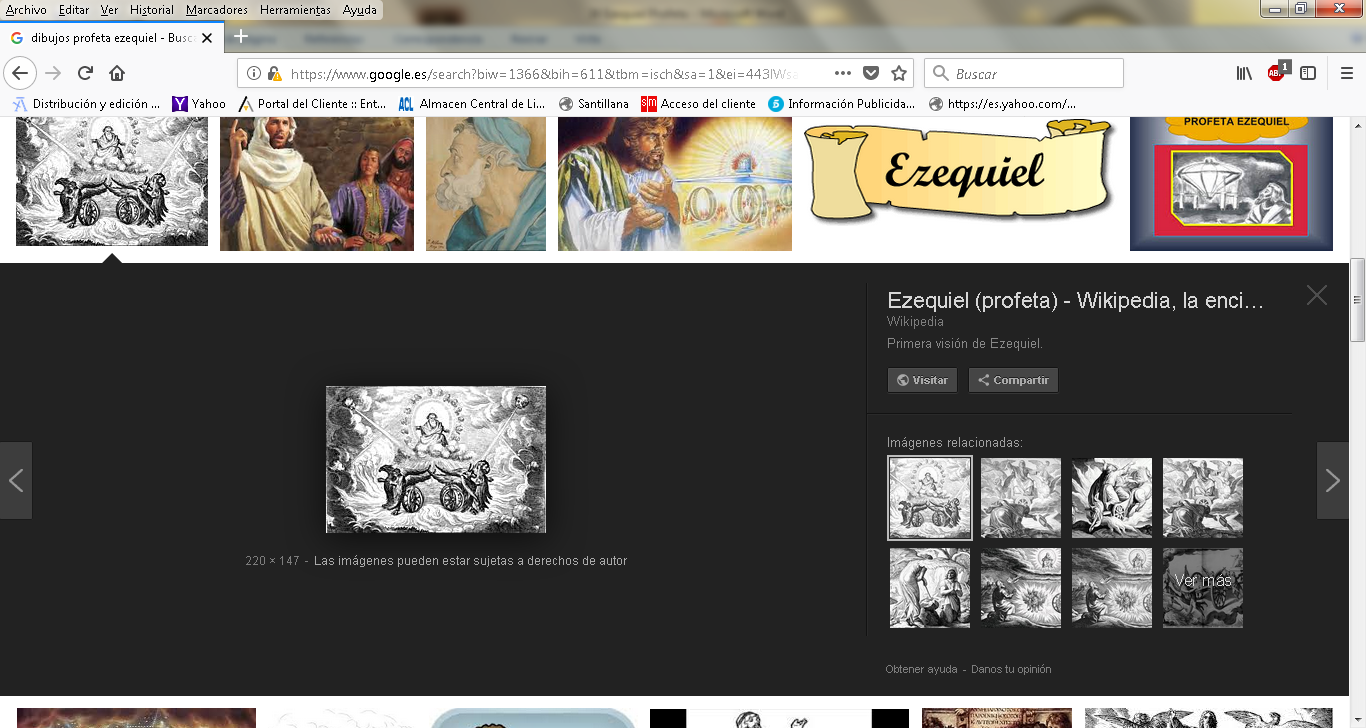 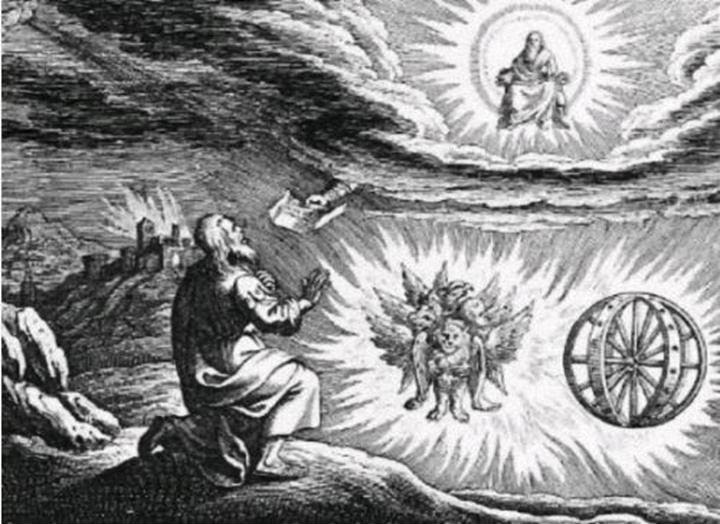 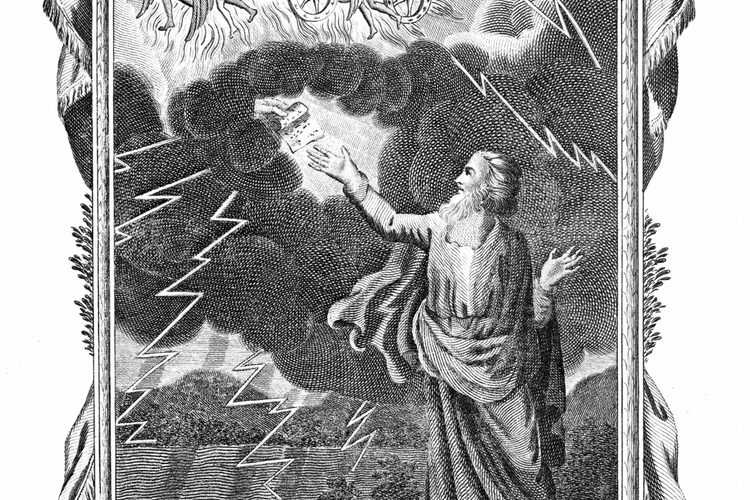 